V2 - Schülerversuch – Brot backenEs werden keine Gefahrstoffe verwendet!Materialien: 		Dreifuß, belegtes Drahtnetz, Alufolie, Bunsenbrenner, Becherglas, GlasstabChemikalien:		Mehl, Backpulver, Salz, Wasser, ÖlDurchführung: 			Es werden 6 Löffel  Mehl, 3 Löffel Backpulver, eine Spatelspitze Salz und etwa 30 mL Wasser in ein Becherglas gegeben und mit dem Glasstab verrührt. Die Alufolie wird zu einer Backform geformt und die Mischung wird hineingegeben. Anschließend wird die Backform auf das Drahtnetz, welches auf dem Dreifuß platziert wurde, gegeben. Nun wird der Bunsenbrenner angestellt und die Mischung erhitzt. Es wird die Veränderung der Mischung beobachtet und protokolliert.Beobachtung:			Die zunächst zähflüssige Mischung wird fest und verändert ihre Farbe von beige zu braun. Die einzelnen Stoffe sind nicht mehr erkennbar.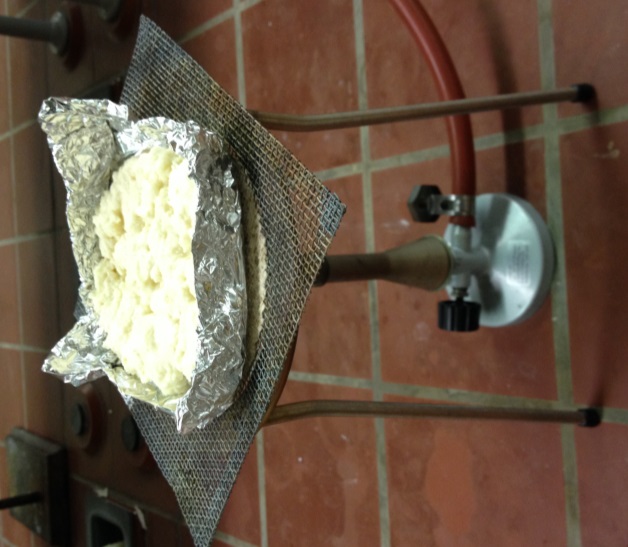 Abb. 2 -  Versuchsaufbau zu V2 – Brot backenDeutung:			Beim Backen findet eine chemische Reaktion statt, welches daran erkennbar ist, dass das Produkt andere Eigenschaften hat als die Edukte.Entsorgung:	           	Die Alufolie und das Brot kann nach Abkühlen in den Hausmüll entsorgt 			werden. Literatur:	Universität Duisburg-Essen, kein Datum angegeben https://www.uni-due.de/~hc0014/Material_So_2005/Einf_Chem_Reak tionen.doc+&cd=1&hl=de&ct=clnk&gl=de (zuletzt aufgerufen am 05.08.2015 um 19:30 Uhr)